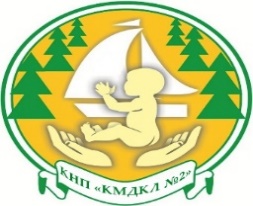     ВИКОНАВЧИЙ ОРГАН КИЇВСЬКОЇ МІСЬКОЇ РАДИ     (КИЇВСЬКА МІСЬКА ДЕРЖАВНА АДМІНІСТРАЦІЯ)  ДЕПАРТАМЕНТ ОХОРОНИ ЗДОРОВ'Я КОМУНАЛЬНЕ НЕКОМЕРЦІЙНЕ ПІДПРИЄМСТВО«КИЇВСЬКА МІСЬКА ДИТЯЧА КЛІНІЧНА ЛІКАРНЯ №2»02125, м.Київ-125, проспект Алішера Навої,3,  телефон 201-37-02код ЕДРПОУ 05415941, Email: kmdkl2.kiev@gmail.com_________________________	КНП «Київський комунальний центр громадського здоров'я» ВО КМР (КМДА)                             Щодо закупівлі теплової енергіїОбґрунтування технічних та якісних характеристик предмета закупівлі, розміру бюджетного призначення, очікуваної вартості предмета закупівлі
(відповідно до пункту 41 постанови КМУ від 11.10.2016 № 710 «Про ефективне використання державних коштів» (зі змінами))Найменування, місцезнаходження та ідентифікаційний код замовника в Єдиному державному реєстрі юридичних осіб, фізичних осіб — підприємців та громадських формувань, його категорія: Комунальне некомерційне підприємство «Київська міська дитяча  клінічна лікарня  № 2» виконавчого органу Київської міської ради (Київської міської державної адміністрації); пр-т. Алішера Навої, 3, м. Київ, 02125; код за ЄДРПОУ — 05415941.Назва предмета закупівлі із зазначенням коду за Єдиним закупівельним словником (у разі поділу на лоти такі відомості повинні зазначатися стосовно кожного лота) та назви відповідних класифікаторів предмета закупівлі і частин предмета закупівлі (лотів) (за наявності):  09320000-8 «Пара, гаряча вода та пов’язана продукція»Ідентифікатор закупівлі: UA-2021-01-29-010382-b.Обґрунтування технічних та якісних характеристик предмета закупівлі: технічні та якісні характеристики предмета закупівлі визначені відповідно до потреб замовника та з урахуванням вимог нормативних документів у сфері стандартизації.Обґрунтування розміру бюджетного призначення: розмір бюджетного призначення, визначений відповідно до розрахунку до проєкту кошторису на 2021 рік, становить 
3 472 055,00 грн з ПДВ.Очікувана вартість предмета закупівлі: 3 497 055,00 грн з ПДВ.Обґрунтування очікуваної вартості предмета закупівлі:
Обсяг теплової енергії 2156 Гкал 17958 м³. Очікувану вартість закупівлі визначено, враховуючи діючий тариф 1621,94 грн/Гкал. В. о. директора                                                      Воронюк Л.М.Виконавець:  Шрамко Н.В.201-37-07